Fish Physiology NotesAnatomy and PhysiologyPhysiology: Circulatory System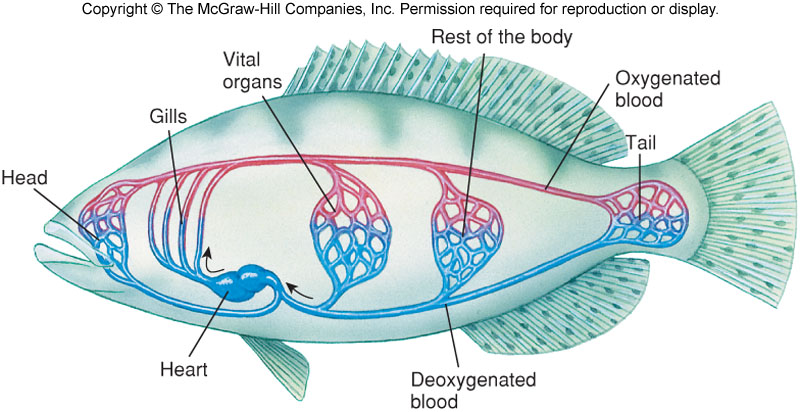 Deoxygenated blood enters 1st chamber of heart from body (atrium)2nd chamber pumps this blood into gills (ventricle)Gas exchange takes place in gillsOxygenated blood carried to rest of bodyRespirationHow do fish keep their gills irrigated? What is counter-current diffusion? Neutral Buoyancy:How do sharks keep from sinking?What is a swim bladder, and which class of fish is it found in? 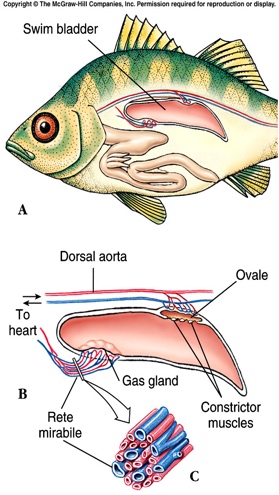 Teleosts vs. ChondrichthiansTeleosts:Chondrichthians: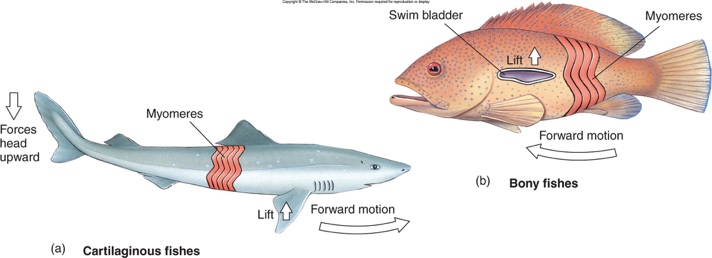 Osmotic RegulationMarine bony fishes are _______________________________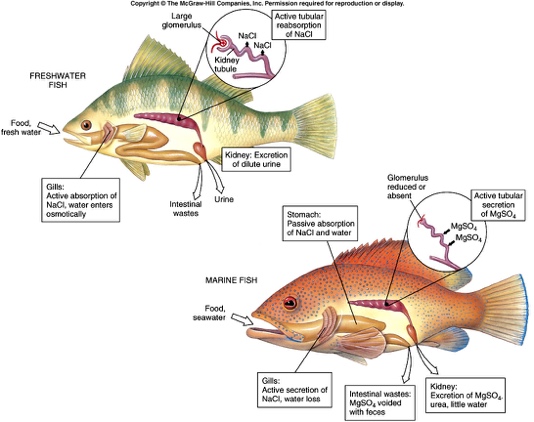 unneeded salt is secreted _______________________ ____________________________________ReproductionMost sexually reproduce and have separate sexes__________________________-eggs develop outside the female. __________________________- eggs are fertilized internally and hatch and develop inside the mother. Don’t receive nutrients from her body. __________________________-Most fish externally fertilize eggs in a large group. No parental care.__________________________- a few species care for eggs and/or larvae by protecting them in their mouths.Life Cycle of Fishes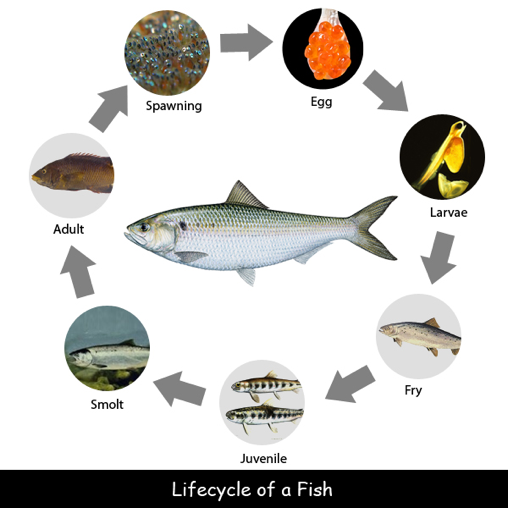 MovementLocomotion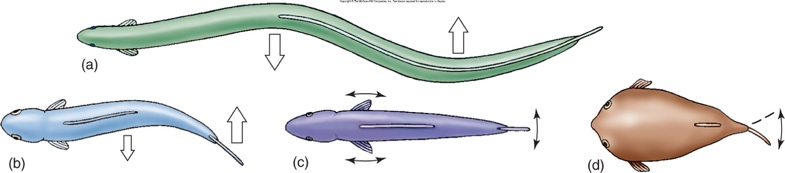 myomeres:Schooling and ShoalingShoal: School:How is a school’s behavior controlled? 